SLIKE IN BESEDE POVEŽI. BESEDE PREPIŠI NA ČRTICE. V SONČKOV ZVEZEK ZAPIŠI NASLOV: RASTEMO IN PRIPIŠI DATUM. NATO SLIKE IN KVADRATKE Z BESEDAMI IZSTRIŽI TER JIH V PRAVILNEM VRSTNEM REDU NALEPI V SONČKOV ZVEZEK. 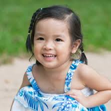 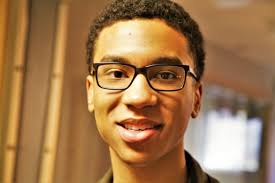 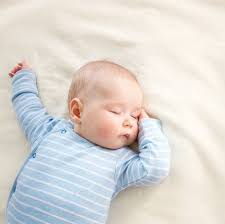 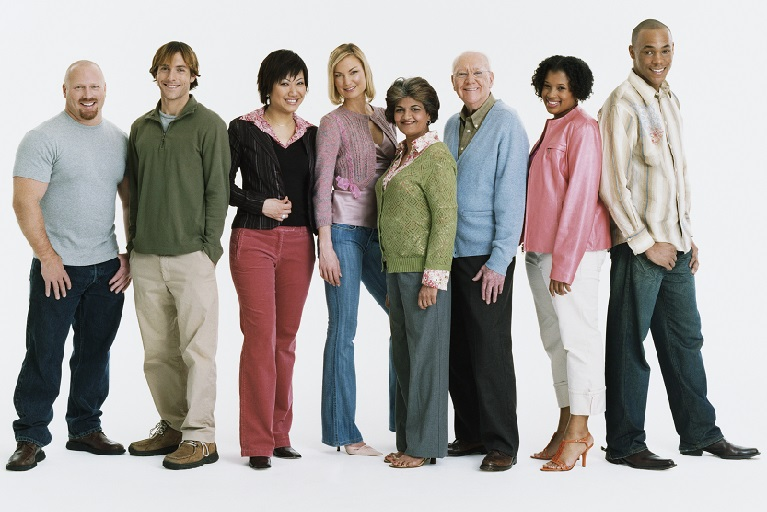 